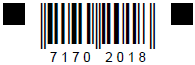 Приложение № 10к приказу ФНС РоссииПриложение № 10к приказу ФНС РоссииПриложение № 10к приказу ФНС РоссииОт 31.08.2020№ ЕД-7-14/617@№ ЕД-7-14/617@Форма по КНД 1112512Форма по КНД 1112512Форма по КНД 1112512Форма по КНД 1112512Форма № Р26001Форма № Р26001Форма № Р26001Форма № Р26001Форма № Р26001Заявлениео государственной регистрации прекращения физическим лицом деятельностив качестве индивидуального предпринимателяЗаявлениео государственной регистрации прекращения физическим лицом деятельностив качестве индивидуального предпринимателяЗаявлениео государственной регистрации прекращения физическим лицом деятельностив качестве индивидуального предпринимателяЗаявлениео государственной регистрации прекращения физическим лицом деятельностив качестве индивидуального предпринимателяЗаявлениео государственной регистрации прекращения физическим лицом деятельностив качестве индивидуального предпринимателяЗаявлениео государственной регистрации прекращения физическим лицом деятельностив качестве индивидуального предпринимателяЗаявлениео государственной регистрации прекращения физическим лицом деятельностив качестве индивидуального предпринимателяЗаявлениео государственной регистрации прекращения физическим лицом деятельностив качестве индивидуального предпринимателяЗаявлениео государственной регистрации прекращения физическим лицом деятельностив качестве индивидуального предпринимателяДля служебных отметок регистрирующего органаДля служебных отметок регистрирующего органаДля служебных отметок регистрирующего органаДля служебных отметок регистрирующего органаДля служебных отметок регистрирующего органаДля служебных отметок регистрирующего органаДля служебных отметок регистрирующего органаДля служебных отметок регистрирующего органаДля служебных отметок регистрирующего органа1Фамилия, имя, отчество не указываются, личная подпись не ставится в случае направления документов в регистрирующий орган в форме электронных документов, подписанных усиленной квалифицированной электронной подписью заявителя.Фамилия, имя, отчество не указываются, личная подпись не ставится в случае направления документов в регистрирующий орган в форме электронных документов, подписанных усиленной квалифицированной электронной подписью заявителя.Фамилия, имя, отчество не указываются, личная подпись не ставится в случае направления документов в регистрирующий орган в форме электронных документов, подписанных усиленной квалифицированной электронной подписью заявителя.Фамилия, имя, отчество не указываются, личная подпись не ставится в случае направления документов в регистрирующий орган в форме электронных документов, подписанных усиленной квалифицированной электронной подписью заявителя.Фамилия, имя, отчество не указываются, личная подпись не ставится в случае направления документов в регистрирующий орган в форме электронных документов, подписанных усиленной квалифицированной электронной подписью заявителя.Фамилия, имя, отчество не указываются, личная подпись не ставится в случае направления документов в регистрирующий орган в форме электронных документов, подписанных усиленной квалифицированной электронной подписью заявителя.1Фамилия, имя, отчество не указываются, личная подпись не ставится в случае направления документов в регистрирующий орган в форме электронных документов, подписанных усиленной квалифицированной электронной подписью заявителя.Фамилия, имя, отчество не указываются, личная подпись не ставится в случае направления документов в регистрирующий орган в форме электронных документов, подписанных усиленной квалифицированной электронной подписью заявителя.Фамилия, имя, отчество не указываются, личная подпись не ставится в случае направления документов в регистрирующий орган в форме электронных документов, подписанных усиленной квалифицированной электронной подписью заявителя.Фамилия, имя, отчество не указываются, личная подпись не ставится в случае направления документов в регистрирующий орган в форме электронных документов, подписанных усиленной квалифицированной электронной подписью заявителя.Фамилия, имя, отчество не указываются, личная подпись не ставится в случае направления документов в регистрирующий орган в форме электронных документов, подписанных усиленной квалифицированной электронной подписью заявителя.Фамилия, имя, отчество не указываются, личная подпись не ставится в случае направления документов в регистрирующий орган в форме электронных документов, подписанных усиленной квалифицированной электронной подписью заявителя.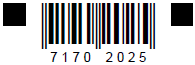 Форма № Р26001   Форма № Р26001   Форма № Р26001   12Заполняется должностным лицом регистрирующего органа/работником многофункционального центра.Заполняется лицом, засвидетельствовавшим подлинность подписи заявителя в нотариальном порядке.Заполняется должностным лицом регистрирующего органа/работником многофункционального центра.Заполняется лицом, засвидетельствовавшим подлинность подписи заявителя в нотариальном порядке.Заполняется должностным лицом регистрирующего органа/работником многофункционального центра.Заполняется лицом, засвидетельствовавшим подлинность подписи заявителя в нотариальном порядке.Заполняется должностным лицом регистрирующего органа/работником многофункционального центра.Заполняется лицом, засвидетельствовавшим подлинность подписи заявителя в нотариальном порядке.Заполняется должностным лицом регистрирующего органа/работником многофункционального центра.Заполняется лицом, засвидетельствовавшим подлинность подписи заявителя в нотариальном порядке.Заполняется должностным лицом регистрирующего органа/работником многофункционального центра.Заполняется лицом, засвидетельствовавшим подлинность подписи заявителя в нотариальном порядке.12Заполняется должностным лицом регистрирующего органа/работником многофункционального центра.Заполняется лицом, засвидетельствовавшим подлинность подписи заявителя в нотариальном порядке.Заполняется должностным лицом регистрирующего органа/работником многофункционального центра.Заполняется лицом, засвидетельствовавшим подлинность подписи заявителя в нотариальном порядке.Заполняется должностным лицом регистрирующего органа/работником многофункционального центра.Заполняется лицом, засвидетельствовавшим подлинность подписи заявителя в нотариальном порядке.Заполняется должностным лицом регистрирующего органа/работником многофункционального центра.Заполняется лицом, засвидетельствовавшим подлинность подписи заявителя в нотариальном порядке.Заполняется должностным лицом регистрирующего органа/работником многофункционального центра.Заполняется лицом, засвидетельствовавшим подлинность подписи заявителя в нотариальном порядке.Заполняется должностным лицом регистрирующего органа/работником многофункционального центра.Заполняется лицом, засвидетельствовавшим подлинность подписи заявителя в нотариальном порядке.